О внесении изменений в постановление администрации муниципального образования Соль-Илецкий городской округ от 07.07.2020 № 1852-п «Об утверждении муниципальной программы «Развитие туризма в Соль-Илецком городском округе Оренбургской области»В соответствии с Федеральным законом от 06.10.2003 № 131-ФЗ «Об общих принципах организации местного самоуправления в Российской Федерации», статьей 179 Бюджетного Кодекса Российской Федерации, Уставом муниципального образования Соль-Илецкий городской округ,  постановлением администрации муниципального образования Соль-Илецкий городской округ от 16.09.2019 № 1922-п «Об утверждении перечня муниципальных программ муниципального образования Соль-Илецкий городской округ», постановляю:1. Внести изменения в постановление администрации муниципального образования Соль-Илецкий городской округ от 07.07.2020 № 1852-п «Об утверждении муниципальной программы «Развитие туризма в Соль-Илецком городском округе Оренбургской области». 1.1. Приложение к постановлению администрации муниципального образования Соль-Илецкий городской округ от 07.07.2020 № 1852-п «Об утверждении муниципальной программы «Развитие туризма в Соль-Илецком городском округе Оренбургской области» изложить в новой редакции, согласно приложению к настоящему постановлению.2. Контроль за исполнением настоящего постановления возложить на первого заместителя главы администрации городского округа – заместителя главы администрации городского округа по строительству, транспорту, благоустройству и ЖКХ В.Н. Полосухина.3. Постановление вступает в силу после его официального опубликования (обнародования).Разослано: Прокуратура Соль-Илецкого района, Организационный отдел, Отдел по строительству, транспорту, ЖКХ, дорожному хозяйству, газификации и связи, Отдел архитектуры и градостроительства, МКУ «Центр учета и отчетности муниципального образования Соль-Илецкий городской округ Оренбургской области», Финансовое управление.Приложениек постановлению администрацииСоль-Илецкого городского округаот 30.12.2022 № 2703-пМуниципальная программаРазвитие туризма в Соль-Илецком городском округе Оренбургской области1. Характеристика текущего состояния туристской отрасли Соль-Илецкого городского округа, описание основных проблемТуризм играет важную роль в решении социальных проблем, обеспечивая создание дополнительных рабочих мест, рост занятости и повышение благосостояния населения Соль-Илецкого городского округа. В настоящее время туризм является одним из направлений, влияющих на рост экономики, в том числе на формирование валового внутреннего продукта, развитие таких сфер экономической деятельности, как услуги туристских компаний, коллективные средства размещения, транспорт, связь, торговля, производство сувенирной и иной продукции, питание, сельское хозяйство, строительство и другие отрасли, тем самым выступая катализатором социально-экономического развития Соль-Илецкого городского округа.Важными факторами, оказывающими влияние на доходность туризма, являются природно-климатические, бальнеологические, историко-культурные ресурсыи уровень благоприятствования государственной политики в отношении туризма. Формы и механизмы государственной и муниципальной поддержки должны носить комплексный характер, охватывающий широкий спектр инструментов, включающий законодательное регулирование, организационно-методическое обеспечение, определение приоритетных направлений развития туризма, а также прямое бюджетное финансирование.Сочетание богатого культурно-исторического наследия Соль-Илецкого городского округа с его туристско-рекреационными возможностями должно способствовать развитию в округе различных видов туризма - культурно-познавательного, оздоровительного, экологического,  активного и иных.Основу туристско-рекреационного потенциала Соль-Илецкого городского округа составляют: рекреационно-оздоровительный комплекс  «Соленые озера», более 200 памятников археологии, 14 памятников историко-археологического наследия (курганы, раскопки древних поселений),более 10 памятников природы, из них  3 объекта относятся к особо охраняемым. К преимуществам Соль-Илецкого городского округа связанным с развитием туризма можно отнести следующее:- выгодное экономико-географическое положение;- богатейшее историко-культурное и археологическое наследие эпохи Бронзового века;- наличие уникальных лечебно-оздоровительных и бальнеологических ресурсов;- присутствие благоприятных условий для развития различных видов туризма;- принадлежность к всемирному туристскому проекту «Шелковый путь».Вместе с тем, сегодня туристский потенциал Соль-Илецкого городского округа используется не в полном объеме, строительство туристских объектов осуществляется не всегда с соблюдением правовых норм установленных законодательством. Существующий комплекс муниципальных мер по развитию туристкой инфраструктуры не оказывает решающего влияния на позитивное изменение ситуации в данном направлении, а повышение количественных показателей туристской индустрии не всегда сопровождается улучшением качества развития сферы туризма.Возникла необходимость применения прогрессивных механизмов поддержки приоритетных направлений туризма на основе государственно-частного партнерства. В качестве механизмов формирования конкурентоспособного туристско-рекреационного комплекса Соль-Илецкого городского округа применен кластерный подход, то есть создание на территории округа туристского кластера, который в дальнейшем должен стать инструментом стимулирования регионального экономического роста.Реализация такого крупного инвестиционного проекта невозможна без создания обеспечивающей инфраструктуры, готовых инвестиционных площадок для привлечения частных инвестиций и реализации масштабных проектов формирования инфраструктуры туризма. Следует отметить важность комплексного развития туристкой инфраструктуры, включающей в себя не только широкомасштабное строительство новых средств размещения, но и сопутствующую инфраструктуру (транспорт, предприятия питания, индустрия развлечений, объекты туристского показа и др.), что и предполагает кластерный подход.Формирование кластерной политики в сфере туризма позволит скоординировать деятельность множества отраслей и субъектов туристской деятельности. Наиболее важными моментами в этой деятельности будут являться: создание действенного механизма стимулирования и привлечения инвестиций в объекты туристской инфраструктуры; повышение туристской известности округа и ведущих туристских брендов округа.Анализ современного состояния сферы туризма в Соль-Илецком городском округе, в том числе мер предпринятых Правительством Оренбургской области и муниципалитетом округа по его развитию, позволил оценить недостатки туристского направления, которые требуют программного подхода при регулировании отрасли.К числу слабых сторон развития туризма в Соль-Илецком городском округе можно отнести:- недостаточно развитая транспортная инфраструктура и отсутствие транспортной логистики в сфере туризма;-слабо развитая туристская инфраструктура, малое количество средств размещения с современным уровнем комфорта, предприятий общественного питания, обслуживающих туристов, транспорта туристского класса, что приводит к высокой стоимости услуг, предлагаемых туристам;- невысокое качество обслуживания во всех отраслях туристской инфраструктуры, недостаток профессиональных кадров;- отсутствие системы качественного информирования туристов на территории Соль-Илецкого городского округа и недостаточно активное продвижение туристского продукта Соль-Илецкого городского округа на внутреннем и мировом туристских рынках;- отсутствие полной и достоверной информации о наличии и состоянии туристских объектов в Соль-Илецком городском округе.2. Приоритеты муниципальной политики в сфере реализации муниципальной программыПриоритеты муниципальной политики в сфере туризма определены Федеральным законом «Об основах туристской деятельности в Российской Федерации» от 24.11.1996 г. №132-ФЗ,государственной программы Российской Федерации «Развитие культуры и туризма», Концепцией федеральной целевой программы "Развитие внутреннего и въездного туризма в Российской Федерации (2019 - 2025 годы)", Законом Оренбургской области «О туристской деятельности на территории Оренбургской области» от 31 июля 2000 года № 595/148-ОЗ, основных положений раздела «Туристско-рекреационный комплекс», предусмотренных Стратегией развития Оренбургской области до 2020 года и на период до 2030 года и подпрограммой «Развитие туризма» государственной программы Оренбургской области «Развитие физической культуры, спорта и туризма», инвестиционным  проектом «Второй этап туристско-рекреационного кластера «Соленые озёра».         Индустрия туризма является одним из  важнейших направлений социально - экономического развития Соль-Илецкого городского округа. Приоритетными направлениями муниципального регулирования туризма и туристской деятельности на территории Соль-Илецкого городского округа являются поддержка и развитие внутреннего и въездного туризма.3. Перечень показателей (индикаторов) муниципальной программы достижения целей и решения задач ПрограммыПоказатели (индикаторы) достижения целей и решения задач Программы  отражены в Приложении № 1 к Программе.4. Характеристика основных мероприятий ПрограммыДля достижения поставленной цели и установленных задач в рамках Программы предусматривается реализация следующих основных мероприятий:Основное мероприятие 1. Создание туристско-рекреационного кластера на базе курорта местного значения «Солёные озёра» в Соль-Илецком городском округе.        Мероприятие предполагает осуществление бюджетных инвестиций в объекты капитального строительства Соль-Илецкого городского округа по созданию туристско-рекреационного кластера «Соленые озера», в том числе проведение проектно-изыскательских работ и разработку проектно-сметной документации по объектам обеспечивающей инфраструктуры, иные закупки товаров, работ и услуг для обеспечения государственных (муниципальных нужд).Основное мероприятие 2. Строительство и реконструкция дорог  города Соль-Илецка Оренбургской области.Мероприятие предполагает осуществление бюджетных инвестиций в объекты капитального строительства Соль-Илецкого городского округа по созданию туристско-рекреационного кластера «Соленые озера», в том числе проведение проектно-изыскательских работ и разработку проектно-сметной документации по объектам обеспечивающей инфраструктуры.Перечень основных мероприятий представлен в приложение № 2 к Программе.5. Ресурсное обеспечение ПрограммыОбъем финансирования по программе в 2020 – 2025  годы:1 156 714,800 тыс. рублей, в том числе по годам:- 2020 г. – 140601,910 тыс. рублей;- 2021 г. – 296 875,200 тыс. рублей;- 2022 г. – 719 237,690 тыс. рублей;- 2023 г. – 0,00 тыс. рублей;- 2024 г. – 0,00 тыс. рублей;- 2025 г. –0,00тыс. рублей.Источником финансирования Программы являются бюджет Оренбургской области в рамках подпрограммы «Развитие туризма» государственной программы Оренбургской области «Развитие физической культуры, спорта и туризма» на 2020 -2022 годы и  разрабатываемой программы министерство физической культуры, спорта и туризма Оренбургской области «Развитие физической культуры, спорта и туризма» в Оренбургской области на 2019-2024 годы, бюджет Соль-Илецкого городского округа. В качестве дополнительных источников финансирования планируется привлечение в качестве субсидий средств федерального бюджета, в рамках реализации федеральной целевой программы «Развитие внутреннего и въездного туризма в Российской Федерации (2019 - 2025 годы)»Финансирование мероприятий Программы планируется проводиться на условиях софинансирования за счет средств федерального и областного бюджетов. Условия софинансирования следующие: 75% бюджетных средств выделяет федеральный бюджет, 23,85% - областной бюджет, 1,15%-  средства местного бюджета. Объем финансирования программных мероприятий за счет средств бюджета округа осуществляется в размере, предусмотренном на эти цели решением Совета депутатов о бюджете округа на очередной финансовый год и плановый период.Ежегодно при формировании бюджета округа на очередной финансовый год и плановый период объемы ассигнований из бюджета округа могут уточняться с учетом прогнозного индекса роста цен, оценки результативности мероприятий Программы, достижения показателей целевых индикаторов.Ресурсное обеспечение отражено в Приложении № 3 к Программе.6. План реализации  ПрограммыРеализация муниципальной программы осуществляется в соответствии с планом реализации муниципальной программы.План реализации муниципальных программ составляется на один год: на год, в котором осуществляется реализация муниципальной программы, по форме согласно Приложению № 4 к Программе.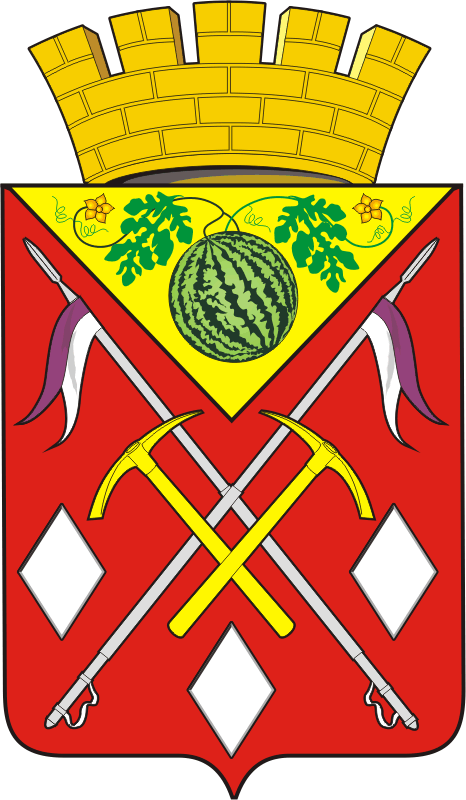 АДМИНИСТРАЦИЯМУНИЦИПАЛЬНОГООБРАЗОВАНИЯСОЛЬ-ИЛЕЦКИЙГОРОДСКОЙ ОКРУГОРЕНБУРГСКОЙ ОБЛАСТИПОСТАНОВЛЕНИЕ30.12.2022 № 2703-пГлава муниципального образованияСоль-Илецкий городской округ 			В.И. ДубровинОтветственный исполнитель ПрограммыОтдел по строительству, транспорту, ЖКХ, дорожному хозяйству, газификации и связи администрации Соль-Илецкого городского округаСоисполнители Программы ОтсутствуютУчастники ПрограммыАдминистрация Соль-Илецкого городского округаПодпрограммы ПрограммыОтсутствуютПриоритетные проекты (программы), региональные проекты, реализуемые в рамках программыРазвитие туристической инфраструктурыЦель ПрограммыФормирование и развитие конкурентоспособного туристско-рекреационного кластера Соль-Илецкого городского округаЗадачи Программы   -создание организационных, экономических и правовых условий для формирования и развития туристско-рекреационного кластера Соль-Илецкого городского округа;-продвижение туристско-рекреационного кластера Соль-Илецкого городского округа;-развитие туристской и обеспечивающей инфраструктуры, повышение качества туристских услугПоказатели (индикаторы) ПрограммыВвод в эксплуатацию обеспечивающей инфраструктуры туристско-рекреационного кластера «Соленые озера», в том числе:- реконструкция очистных сооружений г. Соль-Илецка 2 очередь (Биологическая очистка);- реконструкция дороги по ул. Крюковская в г. Соль-Илецк Оренбургской области-реконструкция дороги по ул. Пушкина в г. Соль-Илецк Оренбургской области;- реконструкция дороги по ул. Кузнечная (от ул. Комсомольская до ул. Степана Разина), ул. Горная (от ул. Степана Разина до ул. Набережная), ул. Просвещенская (от ул. Горная до ул. Крюковская) в г. Соль-Илецк Оренбургской области;- строительство автомобильной парковки, расположенной по адресу: Оренбургская область, г. Соль-Илецк, ул. Комсомольская.Срок и этапы  реализации Программы   2020 – 2025 годы.Этапы реализации Программы не выделяются.Объем бюджетных ассигнований Программы Объем финансирования по программе в 2020 – 2025  годы – 1 156 714,800тыс. рублей, в том числе по годам:- 2020 г. – 140 601,91 тыс. рублей;-2021 г. – 296 875,200 тыс. рублей;-2022 г. –719 237,690 тыс. рублей;- 2023 г. – 0,00 тыс. рублей;- 2024 г. – 0,00 тыс. рублей;- 2025 г. – 0,00 тыс. рублей.Ожидаемые результатыреализации Программы В результате реализации Программы предполагается достижение следующих результатов:
- ввод мощностей обеспечивающей инфраструктуры туристско-рекреационного кластера «Соленые озера», в том числе:- реконструкция очистных сооружений г. Соль-Илецка 2 очередь (Биологическая очистка);- реконструкция дороги по ул. Крюковская в г. Соль-Илецк Оренбургской области- реконструкция дороги по ул. Пушкина в г. Соль-Илецк Оренбургской области;- реконструкция дороги по ул. Кузнечная (от ул. Комсомольская до ул. Степана Разина), ул. Горная (от ул. Степана Разина до ул. Набережная), ул. Просвещенская (от ул. Горная до ул. Крюковская) в г. Соль-Илецк Оренбургской области;- строительство автомобильной парковки, расположенной по адресу: Оренбургская область, г. Соль-Илецк, ул. Комсомольская.Приложение № 1                                                           к муниципальной программе"Развитие туризма в Соль-Илецком городском округе Оренбургской области"Приложение № 1                                                           к муниципальной программе"Развитие туризма в Соль-Илецком городском округе Оренбургской области"Приложение № 1                                                           к муниципальной программе"Развитие туризма в Соль-Илецком городском округе Оренбургской области"Приложение № 1                                                           к муниципальной программе"Развитие туризма в Соль-Илецком городском округе Оренбургской области"Приложение № 1                                                           к муниципальной программе"Развитие туризма в Соль-Илецком городском округе Оренбургской области"Приложение № 1                                                           к муниципальной программе"Развитие туризма в Соль-Илецком городском округе Оренбургской области"Приложение № 1                                                           к муниципальной программе"Развитие туризма в Соль-Илецком городском округе Оренбургской области"Приложение № 1                                                           к муниципальной программе"Развитие туризма в Соль-Илецком городском округе Оренбургской области"Приложение № 1                                                           к муниципальной программе"Развитие туризма в Соль-Илецком городском округе Оренбургской области"Приложение № 1                                                           к муниципальной программе"Развитие туризма в Соль-Илецком городском округе Оренбургской области"Приложение № 1                                                           к муниципальной программе"Развитие туризма в Соль-Илецком городском округе Оренбургской области"Приложение № 1                                                           к муниципальной программе"Развитие туризма в Соль-Илецком городском округе Оренбургской области"Приложение № 1                                                           к муниципальной программе"Развитие туризма в Соль-Илецком городском округе Оренбургской области"Приложение № 1                                                           к муниципальной программе"Развитие туризма в Соль-Илецком городском округе Оренбургской области"Приложение № 1                                                           к муниципальной программе"Развитие туризма в Соль-Илецком городском округе Оренбургской области"Приложение № 1                                                           к муниципальной программе"Развитие туризма в Соль-Илецком городском округе Оренбургской области"Приложение № 1                                                           к муниципальной программе"Развитие туризма в Соль-Илецком городском округе Оренбургской области"Приложение № 1                                                           к муниципальной программе"Развитие туризма в Соль-Илецком городском округе Оренбургской области"Приложение № 1                                                           к муниципальной программе"Развитие туризма в Соль-Илецком городском округе Оренбургской области"Приложение № 1                                                           к муниципальной программе"Развитие туризма в Соль-Илецком городском округе Оренбургской области"Сведения о показателях (индикаторах) муниципальной программы и их значенияхСведения о показателях (индикаторах) муниципальной программы и их значенияхСведения о показателях (индикаторах) муниципальной программы и их значенияхСведения о показателях (индикаторах) муниципальной программы и их значенияхСведения о показателях (индикаторах) муниципальной программы и их значенияхСведения о показателях (индикаторах) муниципальной программы и их значенияхСведения о показателях (индикаторах) муниципальной программы и их значенияхСведения о показателях (индикаторах) муниципальной программы и их значенияхСведения о показателях (индикаторах) муниципальной программы и их значенияхСведения о показателях (индикаторах) муниципальной программы и их значенияхСведения о показателях (индикаторах) муниципальной программы и их значениях№ п/пНаименование показателя (индикатора)Характеристика показателя (индикатора)*)Единица измеренияЗначение показателя (индикатора)Значение показателя (индикатора)Значение показателя (индикатора)Значение показателя (индикатора)Значение показателя (индикатора)Значение показателя (индикатора)Значение показателя (индикатора)№ п/пНаименование показателя (индикатора)Характеристика показателя (индикатора)*)Единица измерения20192020202120222023202420251Ввод в эксплуатацию обеспечивающей инфраструктуры туристско-рекреационного кластера «Соленые озера», в том числе:Ввод в эксплуатацию объектов обеспечивающей инфраструктурыВвод в эксплуатацию объектов обеспечивающей инфраструктурыВвод в эксплуатацию объектов обеспечивающей инфраструктурыВвод в эксплуатацию объектов обеспечивающей инфраструктурыВвод в эксплуатацию объектов обеспечивающей инфраструктурыВвод в эксплуатацию объектов обеспечивающей инфраструктурыВвод в эксплуатацию объектов обеспечивающей инфраструктурыВвод в эксплуатацию объектов обеспечивающей инфраструктурыВвод в эксплуатацию объектов обеспечивающей инфраструктуры2Реконструкция очистных сооружений г. Соль-Илецка 2 очередь. (Биологическая очистка)муниципальная программа; федеральная субсидия; областная субсидия, местный бюджетВвод объекта в эксплуатациюВвод в эксплуатацию3Ввод в эксплуатацию  дорог города Соль-Илецка Оренбургской области, в том числе:муниципальная программа; федеральная субсидия; областная субсидия, местный бюджетВвод объекта в эксплуатацию4Реконструкция дороги по ул. Персиянова в г. Соль-Илецк Оренбургской областимуниципальная программа; федеральная субсидия; областная субсидия, местный бюджетВвод объекта в эксплуатациюВвод в эксплуатацию5Реконструкция дороги по ул. Комсомольская в г. Соль-Илецк Оренбургской областимуниципальная программа; федеральная субсидия; областная субсидия, местный бюджетВвод объекта в эксплуатациюВвод в эксплуатацию6Реконструкция подъездной дороги до рекреационно-оздоровительного комплекса «Соленые озера» в г. Соль-Илецк Оренбургской областимуниципальная программа; федеральная субсидия; областная субсидия, местный бюджетВвод объекта в эксплуатациюВвод в эксплуатацию7Реконструкция дороги по ул. Гатчинская, ул. Восточная (от ул. Молодёжная до ул. Гатчинская), ул. Молодёжная (от автомобильной дороги Оренбург-Акбулак до ул. Восточная) в г. Соль-Илецк Оренбургской областимуниципальная программа; федеральная субсидия; областная субсидия, местный бюджетВвод объекта в эксплуатациюВвод в эксплуатацию8Ремонт дороги по ул. Московская в г. Соль-Илецк Оренбургской областимуниципальная программа; федеральная субсидия; областная субсидия, местный бюджетВвод объекта в эксплуатациюВвод в эксплуатацию9Реконструкция дороги по ул. Крюковская в г. Соль-Илецк Оренбургской областимуниципальная программа; федеральная субсидия; областная субсидия, местный бюджетВвод объекта в эксплуатациюВвод в эксплуатацию10Реконструкция дороги по ул. Пушкина в г. Соль-Илецк Оренбургской областимуниципальная программа; федеральная субсидия; областная субсидия, местный бюджетВвод объекта в эксплуатациюВвод в эксплуатацию11Строительство автомобильной парковки, расположенной по адресу: Оренбургская область, г. Соль-Илецк, ул. Комсомольскаямуниципальная программа; федеральная субсидия; областная субсидия, местный бюджетВвод объекта в эксплуатацию12Реконструкция дороги по ул. Кузнечная (от ул. Комсомольская до ул. Степана Разина), ул. Горная (от ул. Степана Разина до ул. Набережная), ул. Просвещенская (от ул. Горная до ул. Крюковская) в г. Соль-Илецк Оренбургской областимуниципальная программа; федеральная субсидия; областная субсидия, местный бюджетВвод объекта в эксплуатациюВвод в эксплуатацию* ОБ - областной бюджет, МБ- местный бюджет* ОБ - областной бюджет, МБ- местный бюджетПриложение № 2                                                     к муниципальной программе "Развитие туризма в Соль-Илецком городском округе Оренбургской области"Приложение № 2                                                     к муниципальной программе "Развитие туризма в Соль-Илецком городском округе Оренбургской области"Приложение № 2                                                     к муниципальной программе "Развитие туризма в Соль-Илецком городском округе Оренбургской области"Приложение № 2                                                     к муниципальной программе "Развитие туризма в Соль-Илецком городском округе Оренбургской области"Приложение № 2                                                     к муниципальной программе "Развитие туризма в Соль-Илецком городском округе Оренбургской области"Приложение № 2                                                     к муниципальной программе "Развитие туризма в Соль-Илецком городском округе Оренбургской области"Приложение № 2                                                     к муниципальной программе "Развитие туризма в Соль-Илецком городском округе Оренбургской области"Приложение № 2                                                     к муниципальной программе "Развитие туризма в Соль-Илецком городском округе Оренбургской области"Приложение № 2                                                     к муниципальной программе "Развитие туризма в Соль-Илецком городском округе Оренбургской области"Приложение № 2                                                     к муниципальной программе "Развитие туризма в Соль-Илецком городском округе Оренбургской области"Перечень основных мероприятий ПрограммыПеречень основных мероприятий ПрограммыПеречень основных мероприятий ПрограммыПеречень основных мероприятий ПрограммыПеречень основных мероприятий ПрограммыПеречень основных мероприятий ПрограммыПеречень основных мероприятий ПрограммыПеречень основных мероприятий Программы№ п/пНаименование мероприятияОтветственный исполнительСрокСрокОжидаемый непосредственный результат (краткое описание)Последствия не реализации мероприятияСвязь с показателями Программы№ п/пНаименование мероприятияОтветственный исполнительначало реализацииокончание реализацииОжидаемый непосредственный результат (краткое описание)Последствия не реализации мероприятияСвязь с показателями ПрограммыОсновное мероприятие: 1. Создание туристско-рекреационного кластера на базе курорта местного значения «Солёные озёра» в Соль-Илецком городском округеОсновное мероприятие: 1. Создание туристско-рекреационного кластера на базе курорта местного значения «Солёные озёра» в Соль-Илецком городском округеОсновное мероприятие: 1. Создание туристско-рекреационного кластера на базе курорта местного значения «Солёные озёра» в Соль-Илецком городском округеОсновное мероприятие: 1. Создание туристско-рекреационного кластера на базе курорта местного значения «Солёные озёра» в Соль-Илецком городском округеОсновное мероприятие: 1. Создание туристско-рекреационного кластера на базе курорта местного значения «Солёные озёра» в Соль-Илецком городском округеОсновное мероприятие: 1. Создание туристско-рекреационного кластера на базе курорта местного значения «Солёные озёра» в Соль-Илецком городском округеОсновное мероприятие: 1. Создание туристско-рекреационного кластера на базе курорта местного значения «Солёные озёра» в Соль-Илецком городском округе1Реконструкция очистных сооружений города Соль-Илецка Оренбургской области. Вторая очередь (биологическая очистка)отдел по строительству, транспорту, ЖКХ, дорожному хозяйству, газификации и связи01.01.201731.12.2024Ввод в эксплуатацию объектов обеспечивающей инфраструктурыНе будут выполнены запланированные мероприятия и реализован проект туристско-рекреационного кластера «Соленые озера» в Соль-Илецком городском округе.Ввод в эксплуатацию объектов обеспечивающей инфраструктурыОсновное мероприятие: 2. Строительство и реконструкция дорог  города Соль-Илецка Оренбургской областиОсновное мероприятие: 2. Строительство и реконструкция дорог  города Соль-Илецка Оренбургской областиОсновное мероприятие: 2. Строительство и реконструкция дорог  города Соль-Илецка Оренбургской областиОсновное мероприятие: 2. Строительство и реконструкция дорог  города Соль-Илецка Оренбургской областиОсновное мероприятие: 2. Строительство и реконструкция дорог  города Соль-Илецка Оренбургской областиОсновное мероприятие: 2. Строительство и реконструкция дорог  города Соль-Илецка Оренбургской областиОсновное мероприятие: 2. Строительство и реконструкция дорог  города Соль-Илецка Оренбургской области2Реконструкция дороги по ул. Персиянова в г. Соль-Илецк Оренбургской областиотдел по строительству, транспорту, ЖКХ, дорожному хозяйству, газификации и связи01.01.2016г.31.12.2019г.Ввод в эксплуатацию объектов обеспечивающей инфраструктурыНе будут выполнены запланированные мероприятия и реализован проект туристско-рекреационного кластера «Соленые озера» в Соль-Илецком городском округе.Ввод в эксплуатацию объектов обеспечивающей инфраструктурыРеконструкция дороги по ул. Комсомольская в г. Соль-Илецк Оренбургской областиотдел по строительству, транспорту, ЖКХ, дорожному хозяйству, газификации и связи01.01.2016г.31.12.2019г.Ввод в эксплуатацию объектов обеспечивающей инфраструктурыНе будут выполнены запланированные мероприятия и реализован проект туристско-рекреационного кластера «Соленые озера» в Соль-Илецком городском округе.Ввод в эксплуатацию объектов обеспечивающей инфраструктурыРеконструкция подъездной дороги до рекреационно-оздоровительного комплекса «Соленые озера» в г. Соль-Илецк Оренбургской областиотдел по строительству, транспорту, ЖКХ, дорожному хозяйству, газификации и связи01.01.2017г.31.12.2020г.Ввод в эксплуатацию объектов обеспечивающей инфраструктурыНе будут выполнены запланированные мероприятия и реализован проект туристско-рекреационного кластера «Соленые озера» в Соль-Илецком городском округе.Ввод в эксплуатацию объектов обеспечивающей инфраструктурыРеконструкция дороги по ул. Гатчинская, ул. Восточная (от ул. Молодёжная до ул. Гатчинская), ул. Молодёжная (от автомобильной дороги Оренбург-Акбулак до ул. Восточная) в г. Соль-Илецк Оренбургской областиотдел по строительству, транспорту, ЖКХ, дорожному хозяйству, газификации и связи01.01.2016г.31.12.2019г.Ввод в эксплуатацию объектов обеспечивающей инфраструктурыНе будут выполнены запланированные мероприятия и реализован проект туристско-рекреационного кластера «Соленые озера» в Соль-Илецком городском округе.Ввод в эксплуатацию объектов обеспечивающей инфраструктурыРемонт дороги по ул. Московская в г. Соль-Илецк Оренбургской областиотдел по строительству, транспорту, ЖКХ, дорожному хозяйству, газификации и связи01.07.2019г.31.12.2019г.Ввод в эксплуатацию объектов обеспечивающей инфраструктурыНе будут выполнены запланированные мероприятия и реализован проект туристско-рекреационного кластера «Соленые озера» в Соль-Илецком городском округе.Ввод в эксплуатацию объектов обеспечивающей инфраструктурыРеконструкция дороги по ул. Крюковская в г. Соль-Илецк Оренбургской областиотдел по строительству, транспорту, ЖКХ, дорожному хозяйству, газификации и связи01.07.2016г.31.12.2020г.Ввод в эксплуатацию объектов обеспечивающей инфраструктурыНе будут выполнены запланированные мероприятия и реализован проект туристско-рекреационного кластера «Соленые озера» в Соль-Илецком городском округе.Ввод в эксплуатацию объектов обеспечивающей инфраструктурыРеконструкция дороги по ул. Пушкина в г. Соль-Илецк Оренбургской областиотдел по строительству, транспорту, ЖКХ, дорожному хозяйству, газификации и связи01.07.2016г.31.12.2021г.Ввод в эксплуатацию объектов обеспечивающей инфраструктурыНе будут выполнены запланированные мероприятия и реализован проект туристско-рекреационного кластера «Соленые озера» в Соль-Илецком городском округе.Ввод в эксплуатацию объектов обеспечивающей инфраструктурыСтроительство автомобильной парковки, расположенной по адресу: Оренбургская область, г. Соль-Илецк, ул. Комсомольскаяотдел по строительству, транспорту, ЖКХ, дорожному хозяйству, газификации и связи01.07.2019г.31.12.2025г.Ввод в эксплуатацию объектов обеспечивающей инфраструктурыНе будут выполнены запланированные мероприятия и реализован проект туристско-рекреационного кластера «Соленые озера» в Соль-Илецком городском округе.Ввод в эксплуатацию объектов обеспечивающей инфраструктурыРеконструкция дороги по ул. Кузнечная (от ул. Комсомольская до ул. Степана Разина), ул. Горная (от ул. Степана Разина до ул. Набережная), ул. Просвещенская (от ул. Горная до ул. Крюковская) в г. Соль-Илецк Оренбургской областиотдел по строительству, транспорту, ЖКХ, дорожному хозяйству, газификации и связи01.07.2019г.31.12.2022г.Ввод в эксплуатацию объектов обеспечивающей инфраструктурыНе будут выполнены запланированные мероприятия и реализован проект туристско-рекреационного кластера «Соленые озера» в Соль-Илецком городском округе.Ввод в эксплуатацию объектов обеспечивающей инфраструктурыПриложение № 3                                                     к муниципальной программе "Развитие туризма в Соль-Илецком городском округе Оренбургской области"Приложение № 3                                                     к муниципальной программе "Развитие туризма в Соль-Илецком городском округе Оренбургской области"Приложение № 3                                                     к муниципальной программе "Развитие туризма в Соль-Илецком городском округе Оренбургской области"Приложение № 3                                                     к муниципальной программе "Развитие туризма в Соль-Илецком городском округе Оренбургской области"Приложение № 3                                                     к муниципальной программе "Развитие туризма в Соль-Илецком городском округе Оренбургской области"Приложение № 3                                                     к муниципальной программе "Развитие туризма в Соль-Илецком городском округе Оренбургской области"Приложение № 3                                                     к муниципальной программе "Развитие туризма в Соль-Илецком городском округе Оренбургской области"Приложение № 3                                                     к муниципальной программе "Развитие туризма в Соль-Илецком городском округе Оренбургской области"Приложение № 3                                                     к муниципальной программе "Развитие туризма в Соль-Илецком городском округе Оренбургской области"Приложение № 3                                                     к муниципальной программе "Развитие туризма в Соль-Илецком городском округе Оренбургской области"Приложение № 3                                                     к муниципальной программе "Развитие туризма в Соль-Илецком городском округе Оренбургской области"Приложение № 3                                                     к муниципальной программе "Развитие туризма в Соль-Илецком городском округе Оренбургской области"Ресурсное обеспечение реализации муниципальной программыРесурсное обеспечение реализации муниципальной программыРесурсное обеспечение реализации муниципальной программыРесурсное обеспечение реализации муниципальной программыРесурсное обеспечение реализации муниципальной программыРесурсное обеспечение реализации муниципальной программыРесурсное обеспечение реализации муниципальной программыРесурсное обеспечение реализации муниципальной программыРесурсное обеспечение реализации муниципальной программыРесурсное обеспечение реализации муниципальной программыРесурсное обеспечение реализации муниципальной программыРесурсное обеспечение реализации муниципальной программыРесурсное обеспечение реализации муниципальной программыРесурсное обеспечение реализации муниципальной программыРесурсное обеспечение реализации муниципальной программыРесурсное обеспечение реализации муниципальной программыРесурсное обеспечение реализации муниципальной программыNСтатусСтатусСтатусНаименование муниципальной программы, подпрограммы, ведомственной целевой программы, основного мероприятияНаименование муниципальной программы, подпрограммы, ведомственной целевой программы, основного мероприятияГлавный распорядитель бюджетных средств (ответственный исполнитель, соисполнитель, участник)Источник финансирования Код бюджетной классификацииКод бюджетной классификацииВсего за 2020-2025 гг.Объем бюджетных ассигнованийОбъем бюджетных ассигнованийОбъем бюджетных ассигнованийОбъем бюджетных ассигнованийп/пСтатусСтатусСтатусНаименование муниципальной программы, подпрограммы, ведомственной целевой программы, основного мероприятияНаименование муниципальной программы, подпрограммы, ведомственной целевой программы, основного мероприятияГлавный распорядитель бюджетных средств (ответственный исполнитель, соисполнитель, участник)Источник финансирования ГРБСЦСРВсего за 2020-2025 гг.20202021202220232024202512223345678910111213141Муниципальная программаМуниципальная программаМуниципальная программаРазвитие туризма в Соль-Илецком городском округе Оренбургской областиРазвитие туризма в Соль-Илецком городском округе Оренбургской областиадминистрация муниципального образования Соль-Илецкий городской округ, Отдел по строительству, транспорту, ЖКХ, дорожному хозяйству, газификации и связи Всего в том числе:ХХ1156714,800140601,910296875,200719237,6900,0000,0000,0001Муниципальная программаМуниципальная программаМуниципальная программаРазвитие туризма в Соль-Илецком городском округе Оренбургской областиРазвитие туризма в Соль-Илецком городском округе Оренбургской областиадминистрация муниципального образования Соль-Илецкий городской округ, Отдел по строительству, транспорту, ЖКХ, дорожному хозяйству, газификации и связи Всего в том числе:ХХ1156714,800140601,910296875,200719237,6900,0000,0000,0001Муниципальная программаМуниципальная программаМуниципальная программаРазвитие туризма в Соль-Илецком городском округе Оренбургской областиРазвитие туризма в Соль-Илецком городском округе Оренбургской областиадминистрация муниципального образования Соль-Илецкий городской округ, Отдел по строительству, транспорту, ЖКХ, дорожному хозяйству, газификации и связи федеральный бюджетХХ679241,11145764,100204235,950429241,0610,0000,0000,0001Муниципальная программаМуниципальная программаМуниципальная программаРазвитие туризма в Соль-Илецком городском округе Оренбургской областиРазвитие туризма в Соль-Илецком городском округе Оренбургской областиадминистрация муниципального образования Соль-Илецкий городской округ, Отдел по строительству, транспорту, ЖКХ, дорожному хозяйству, газификации и связи областной бюджетХХ301413,73290254,70068078,650143080,3820,0000,0000,0001Муниципальная программаМуниципальная программаМуниципальная программаРазвитие туризма в Соль-Илецком городском округе Оренбургской областиРазвитие туризма в Соль-Илецком городском округе Оренбургской областиадминистрация муниципального образования Соль-Илецкий городской округ, Отдел по строительству, транспорту, ЖКХ, дорожному хозяйству, газификации и связи бюджет городского округаХХ176059,9574583,11024560,600146916,2470,0000,0000,0002Основное мероприятие 1Основное мероприятие 1Основное мероприятие 1 Создание туристско-рекреационного кластера на базе курорта местного значения «Солёные озёра» в Соль-Илецком городском округе Создание туристско-рекреационного кластера на базе курорта местного значения «Солёные озёра» в Соль-Илецком городском округеадминистрация муниципального образования Соль-Илецкий городской округ, Отдел по строительству, транспорту, ЖКХ, дорожному хозяйству, газификации и связи Всего в том числе:ХХ889090,6000,000286646,900602443,7000,0000,0000,0002Основное мероприятие 1Основное мероприятие 1Основное мероприятие 1 Создание туристско-рекреационного кластера на базе курорта местного значения «Солёные озёра» в Соль-Илецком городском округе Создание туристско-рекреационного кластера на базе курорта местного значения «Солёные озёра» в Соль-Илецком городском округеадминистрация муниципального образования Соль-Илецкий городской округ, Отдел по строительству, транспорту, ЖКХ, дорожному хозяйству, газификации и связи федеральный бюджетХХ633477,0110,000204235,950429241,0610,0000,0000,0002Основное мероприятие 1Основное мероприятие 1Основное мероприятие 1 Создание туристско-рекреационного кластера на базе курорта местного значения «Солёные озёра» в Соль-Илецком городском округе Создание туристско-рекреационного кластера на базе курорта местного значения «Солёные озёра» в Соль-Илецком городском округеадминистрация муниципального образования Соль-Илецкий городской округ, Отдел по строительству, транспорту, ЖКХ, дорожному хозяйству, газификации и связи областной бюджетХХ211159,0320,00068078,650143080,3820,0000,0000,0002Основное мероприятие 1Основное мероприятие 1Основное мероприятие 1 Создание туристско-рекреационного кластера на базе курорта местного значения «Солёные озёра» в Соль-Илецком городском округе Создание туристско-рекреационного кластера на базе курорта местного значения «Солёные озёра» в Соль-Илецком городском округеадминистрация муниципального образования Соль-Илецкий городской округ, Отдел по строительству, транспорту, ЖКХ, дорожному хозяйству, газификации и связи бюджет городского округаХХ44454,5570,00014332,30030122,2570,0000,0000,0003Основное мероприятие 2Основное мероприятие 2Основное мероприятие 2Строительство и реконструкция дорог  города Соль-Илецка Оренбургской областиСтроительство и реконструкция дорог  города Соль-Илецка Оренбургской областиадминистрация муниципального образования Соль-Илецкий городской округ, Отдел по строительству, транспорту, ЖКХ, дорожному хозяйству, газификации и связи Всего в том числе:ХХ267624,200140601,91010228,300116793,9900,0000,0000,0003Основное мероприятие 2Основное мероприятие 2Основное мероприятие 2Строительство и реконструкция дорог  города Соль-Илецка Оренбургской областиСтроительство и реконструкция дорог  города Соль-Илецка Оренбургской областиадминистрация муниципального образования Соль-Илецкий городской округ, Отдел по строительству, транспорту, ЖКХ, дорожному хозяйству, газификации и связи федеральный бюджетХХ45764,10045764,1000,0000,0000,0000,0000,0003Основное мероприятие 2Основное мероприятие 2Основное мероприятие 2Строительство и реконструкция дорог  города Соль-Илецка Оренбургской областиСтроительство и реконструкция дорог  города Соль-Илецка Оренбургской областиадминистрация муниципального образования Соль-Илецкий городской округ, Отдел по строительству, транспорту, ЖКХ, дорожному хозяйству, газификации и связи областной бюджетХХ90254,70090254,7000,0000,0000,0000,0000,0003Основное мероприятие 2Основное мероприятие 2Основное мероприятие 2Строительство и реконструкция дорог  города Соль-Илецка Оренбургской областиСтроительство и реконструкция дорог  города Соль-Илецка Оренбургской областиадминистрация муниципального образования Соль-Илецкий городской округ, Отдел по строительству, транспорту, ЖКХ, дорожному хозяйству, газификации и связи бюджет городского округаХХ131605,4004583,11010228,300116793,9900,0000,0000,000Приложение № 4                                                     к муниципальной программе"Развитие туризма в Соль-Илецком городском округе Оренбургской области"Приложение № 4                                                     к муниципальной программе"Развитие туризма в Соль-Илецком городском округе Оренбургской области"Приложение № 4                                                     к муниципальной программе"Развитие туризма в Соль-Илецком городском округе Оренбургской области"Приложение № 4                                                     к муниципальной программе"Развитие туризма в Соль-Илецком городском округе Оренбургской области"Приложение № 4                                                     к муниципальной программе"Развитие туризма в Соль-Илецком городском округе Оренбургской области"Приложение № 4                                                     к муниципальной программе"Развитие туризма в Соль-Илецком городском округе Оренбургской области"Приложение № 4                                                     к муниципальной программе"Развитие туризма в Соль-Илецком городском округе Оренбургской области"Приложение № 4                                                     к муниципальной программе"Развитие туризма в Соль-Илецком городском округе Оренбургской области"Приложение № 4                                                     к муниципальной программе"Развитие туризма в Соль-Илецком городском округе Оренбургской области"Приложение № 4                                                     к муниципальной программе"Развитие туризма в Соль-Илецком городском округе Оренбургской области"Приложение № 4                                                     к муниципальной программе"Развитие туризма в Соль-Илецком городском округе Оренбургской области"Приложение № 4                                                     к муниципальной программе"Развитие туризма в Соль-Илецком городском округе Оренбургской области"План
реализации муниципальной программы на 2022 годПлан
реализации муниципальной программы на 2022 годПлан
реализации муниципальной программы на 2022 годNНаименование элементаФамилия, имя, отчество, наименование должности лица, ответственного за реализацию основного мероприятия (достижение значения показателя (индикатора), наступление контрольного события) государственной программыЕдиница измеренияПлановое значение показателя (индикатора)Дата наступления контрольного событияп/пНаименование элементаФамилия, имя, отчество, наименование должности лица, ответственного за реализацию основного мероприятия (достижение значения показателя (индикатора), наступление контрольного события) государственной программыЕдиница измеренияПлановое значение показателя (индикатора)Дата наступления контрольного события1234561Развитие туризма в Соль-Илецком городском округе Оренбургской областиXXXX2Основное мероприятие: 1. Создание туристско-рекреационного кластера на базе курорта местного значения «Солёные озёра» в Соль-Илецком городском округеСиднев Антон Николаевич, начальник отдела по строительству, транспорту, ЖКХ, дорожному хозяйству, газификации и связи3Показатель (индикатор) Реконструкция очистных сооружений г. Соль-Илецка 2 очередь. (Биологическая очистка)Сиднев Антон Николаевич, начальник отдела по строительству, транспорту, ЖКХ, дорожному хозяйству, газификации и связиВвод объекта1X4Контрольное событие Выполнение работ по реконструкции объекта в соответствии с графиком производства работСиднев Антон Николаевич, начальник отдела по строительству, транспорту, ЖКХ, дорожному хозяйству, газификации и связиXX31.12.2022<*> В случае если контрольное событие определить невозможно, информация не указывается.<*> В случае если контрольное событие определить невозможно, информация не указывается.<*> В случае если контрольное событие определить невозможно, информация не указывается.<*> В случае если контрольное событие определить невозможно, информация не указывается.<*> В случае если контрольное событие определить невозможно, информация не указывается.<*> В случае если контрольное событие определить невозможно, информация не указывается.